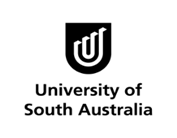 Case recordsAre detailed written representations of particular practice situations which then become part of the processes for achieving the required case outcomes.Are an integral part of professional practice.It is important to develop good recording practices which can maximize efficiency and minimize risk while meeting organizational, professional and medico-legal requirements.Why is it important to maintain good case notes?Case records play a foundational role within the whole social work context in a number of ways as they are a:vital information base for client work;way of clarifying the case situation for both the practice worker and the client; means by which social workers and service users can make visible to others, such as team members, aspects of the social contents of the client’s needs that might otherwise be ignored;method of promoting opportunities for collaborative responses in health and community service teams;means of promoting the recognition of good practice; andvital information base for the achievement of consistency in social work intervention.                                                                                                                       (Healy & Mulholland 2007, p. 68)What is a good case record?A good case record is:focused, factual and evidence-based, and provides the primary audience with information they can use to gain a good sense of the situation and make good recommendations for future action:it should provide observations which can lead the audience to form judgements.accessible in that the key information is described from a point of view which the audience understand as well as share; andconcise by providing the information in the briefest manner consistent with covering the main points:the material should be well ordered and readable.urgent matters that were raised in the interaction can be identified by detailing any follow-up actions that have been done since then.                                                                                                                   (Healy & Mulholland 2007, p. 75)Methods of case-record takingMethod 1: TopicsInformation gathered in a client interview can be used as ‘topic sentences’ in case records.A topic sentence will provide the gist of a particular matter which can be expanded at a later time during team meetings, etc.The ‘topic sentence’ should serve to make the key issues and situational features of the case briefly available to your audience.Method 2: ProblemsThe information can be seen as a set of problems to be solved.Method 3 – Expressed client concernsThis more complex technique may be suitable in those cases where you need to make clear when you are stating the client’s own concerns and when you are providing your own professional judgement of what happened.This requires you to reflect on the moments when the client signals in some way what is being said is important.One way to do this is to note the speech actions used by the client (makes demands, asks questions, requests help, complains, anticipates trouble, cries, etc.).This will reveal client’s concerns and something of their attitudes to the concerns and may help you to judge what should go on record.
Note: Your agency may have a preferred format for writing case notes and it will be useful to read through case files.                                                                                                                              (Healy & Mulholland 2007, pp. 77-78)Reference
Healy, K & Mulholland, J 2007, Writing skills for social workers, Sage Publications, London.